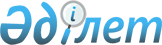 О внесении изменений в решение Капшагайского городского маслихата от 22 декабря 2012 года N 11-51 "О бюджете города Капшагай на 2013-2015 годы"
					
			Утративший силу
			
			
		
					Решение маслихата города Капшагай Алматинской области от 08 ноября 2013 года N 24-107. Зарегистрировано Департаментом юстиции Алматинской области 19 ноября 2013 года N 2466. Утратило силу решением Капшагайского городского маслихата Алматинской области от 29 декабря 2014 года № 43-183      Сноска. Утратило силу решением Капшагайского городского маслихата Алматинской области от 29.12.2014 № 43-183.

      Примечание РЦПИ:

      В тексте документе сохранена пунктуация и орфография оригинала.



      В соответствии с подпунктом 4) пункта 2 и пункта 4 статьи 106 Бюджетного кодекса Республики Казахстан от 4 декабря 2008 года, подпунктом 1) пункта 1 статьи 6 Закона Республики Казахстан "О местном государственном управлении и самоуправлении в Республике Казахстан" от 23 января 2001 года, маслихат города Капшагай РЕШИЛ:



      1. Внести в решение Капшагайского городского маслихата от 22 декабря 2012 года "О бюджете города Капшагай на 2013-2015 годы" N 11-51 (зарегистрировано в государственном Реестре нормативных правовых актов 28 декабря 2012 года N 2265, опубликовано в газете "Нұрлы өлке" N 01-02 (204) от 03 января 2013 года), решение Капшагайского городского маслихата от 6 марта 2013 года N 14-73 "О внесении изменений и дополнений в решение Капшагайского городского маслихата от 22 декабря 2012 года N 11-51 "О бюджете города Капшагай на 2013-2015 годы" (зарегистрировано в государственном Реестре нормативных правовых актов 15 марта 2013 года N 2319, опубликовано в газете "Нұрлы өлке" N 11 (212) от 19 марта, N 12 (213) от 26 марта, N 13 (214) от 02 апреля 2013 года), решение Капшагайского городского маслихата от 03 июня 2013 года N 17-88 "О внесении изменений в решение Капшагайского городского маслихата от 22 декабря 2012 года N 11-51 "О бюджете города Капшагай на 2013-2015 годы" (зарегистрировано в государственном Реестре нормативных правовых актов 12 июня 2013 года N 2369, опубликовано в газете "Нұрлы өлке" N 23 (224) от 19 июня 2013 года), решение Капшагайского городского маслихата от 04 июля 2013 года N 19-90 "О внесении изменений в решение Капшагайского городского маслихата от 22 декабря 2012 года N 11-51 "О бюджете города Капшагай на 2013-2015 годы" (зарегистрировано в государственном Реестре нормативных правовых актов 15 июля 2013 года N 2395, опубликовано в газете "Нұрлы өлке" N 28 (229) от 24 июля 2013 года, решение Капшагайского городского маслихата от 19 августа 2013 года N 22-96 "О внесении изменений в решение Капшагайского городского маслихата от 22 декабря 2012 года N 11-51 "О бюджете города Капшагай на 2013-2015 годы" (зарегистрировано в государственном Реестре нормативных правовых актов 03 сентября 2013 года N 2435, опубликовано в газете "Нұрлы өлке" N 35 (236) от 11 сентября 2013 года,) следующие изменения:



      в пункте 1 по строкам:

      1) "доходы" цифру "5995937" заменить на цифру "5863158", в том числе по:

      "налоговым поступлениям" цифру "940590" заменить на цифру "938674";

      "неналоговым поступлениям" цифру "17500" заменить на цифру "19416";

      "поступлениям трансфертов" цифру "4883847" заменить на цифру "4751068", в том числе:

      "целевые текущие трансферты" цифру "2125518" заменить на цифру "1947114";

      "целевые трансферты на развитие" цифру "1613694" заменить на цифру "1659319";

      2) "затраты" цифру "6397868" заменить на цифру "6265089";

      3) "чистое бюджетное кредитование" цифру "14770" заменить на цифру "14409", в том числе:

      "бюджетные кредиты" цифру "15579" заменить на цифру "15218";

      5) "дефицит бюджета" цифру "-434989" заменить на цифру "-434628";

      6) "финансирование дефицита бюджета" цифру "434989" заменить на цифру "434628", в том числе:

      "поступления займов" цифру "278438" заменить на цифру "278077";



      2. Приложение 1 к указанному решению изложить в новой редакции согласно приложению 1 к настоящему решению.



      3. Контроль за исполнением настоящего решения возложить на постоянную комиссию городского маслихата.



      4. Настоящее решение вводится в действие с 1 января 2013 года.      Председатель сессии

      городского маслихата                       Е. Есполов      Секретарь

      городского маслихата                       К. Ахметтаев      СОГЛАСОВАНО:      Руководитель государственного

      учреждения "Отдел экономики и

      бюджетного планирования города

      Капшагай"                                  Сатыбалдиева Айгул Толековна

      08 ноября 2013 года

Приложение 1

к решению Капшагайского

городского маслихата от 08 ноября

2013 года N 24-107 "О внесении

изменений в решение Капшагайского

городского маслихата от 22 декабря

2012 года N 11-51 "О бюджете города

Капшагай на 2013-2015 годы"Приложение 1

утвержденное решением

Капшагайского городского маслихата

от 22 декабря 2012 года "О бюджете

города Капшагай на 2013-2015 годы" 

Бюджет города Капшагай на 2013 год
					© 2012. РГП на ПХВ «Институт законодательства и правовой информации Республики Казахстан» Министерства юстиции Республики Казахстан
				КатегорияКатегорияКатегорияКатегорияСумма,

тысяч тенгеКлассКлассКлассСумма,

тысяч тенгеПодклассПодклассСумма,

тысяч тенгеI. Доходы58631581Налоговые поступления93867404Hалоги на собственность7006551Hалоги на имущество4694503Земельный налог1122554Hалог на транспортные средства1185605Единый земельный налог39005Внутренние налоги на товары, работы и услуги2200302Акцизы91003Поступления за использование природных и других

ресурсов241004Сборы за ведение предпринимательской и

профессиональной деятельности1813305Налог на игорный бизнес550007Прочие налоги10001Прочие налоги100008Обязательные платежи, взимаемые за совершение

юридически значимых действий и (или) выдачу

документов уполномоченными на то

государственными органами или должностными

лицами169891Государственная пошлина169892Неналоговые поступления1941601Доходы от государственной собственности59005Доходы от аренды имущества, находящегося в

государственной собственности590004Штрафы, пени, санкции, взыскания, налагаемые

государственными учреждениями, финансируемыми

из государственного бюджета, а также

содержащимися и финансируемыми из бюджета

(сметы расходов) Национального Банка Республики

Казахстан35001Штрафы, пени, санкции, взыскания, налагаемые

государственными учреждениями, финансируемыми

из государственного бюджета, а также

содержащимися и финансируемыми из бюджета

(сметы расходов) Национального Банка Республики

Казахстан, за исключением поступлений от

организаций нефтяного сектора350006Прочие неналоговые поступления100161Прочие неналоговые поступления100163Поступления от продажи основного капитала15400001Продажа государственного имущества,

закрепленного за государственными учреждениями40001Продажа государственного имущества,

закрепленного за государственными учреждениями400003Продажа земли и нематериальных активов1500001Продажа земли1500004Поступления трансфертов475106802Трансферты из вышестоящих органов

государственного управления47510682Трансферты из областного бюджета4751068Функциональная группаФункциональная группаФункциональная группаФункциональная группаФункциональная группаСумма,

тысяч тенгеФункциональная подгруппаФункциональная подгруппаФункциональная подгруппаФункциональная подгруппаСумма,

тысяч тенгеАдминистратор бюджетных программАдминистратор бюджетных программАдминистратор бюджетных программСумма,

тысяч тенгеПрограммаПрограммаСумма,

тысяч тенгеНаименованиеСумма,

тысяч тенгеII. Затраты626508901Государственные услуги общего характера361144011Представительные, исполнительные и другие

органы, выполняющие общие функции

государственного управления334579011112Аппарат маслихата района (города

областного значения)13796011001Услуги по обеспечению деятельности

маслихата района (города областного

значения)12196003Капитальные расходы государственного

органа1600011122Аппарат акима района (города областного

значения)292727011001Услуги по обеспечению деятельности акима

района (города областного значения)69262011003Капитальные расходы государственного

органа223465011123Аппарат акима акима района в городе,

города районного значения, поселка,

села, сельского округа28056011001Услуги по обеспечению деятельности акима

района в городе, города районного

значения, поселка, села, сельского округа24118011022Капитальные расходы государственного

органа3938012Финансовая деятельность11567012452Отдел финансов района (города областного

значения)11567012001Услуги по реализации государственной

политики в области исполнения бюджета

района (города областного значения) и

управления коммунальной собственностью

района (города областного значения)10486012003Проведение оценки имущества в целях

налогообложения881012018Капитальные расходы государственного

органа200015Планирование и статистическая

деятельность14998015453Отдел экономики и бюджетного планирования

района (города областного значения)14998015001Услуги по реализации государственной

политики в области формирования, развития

экономической политики, системы

государственного планирования, управления

района (города областного значения)14214015004Капитальные расходы государственного

органа78402Оборона42858021Военные нужды1765021122Аппарат акима района (города областного

значения)1765021005Мероприятия в рамках исполнения всеобщей

воинской обязанности17652Организация работы по чрезвычайным

ситуациям41093122Аппарат акима района (города областного

значения)41093006Предупреждение и ликвидация чрезвычайных

ситуаций масштаба района (города

областного значения)40585007Мероприятия по профилактике и тушению

степных пожаров районного (городского)

масштаба, а также пожаров в населенных

пунктах, в которых не созданы органы

государственной противопожарной службы50803Общественный порядок, безопасность,

правовая, судебная,

уголовно-исполнительная деятельность6686039Прочие услуги в области общественного

порядка и безопасности6686031485Отдел пассажирского транспорта и

автомобильных дорог района (города

областного значения)6686031021Обеспечение безопасности дорожного

движения в населенных пунктах668604Образование1817337041Дошкольное воспитание и обучение291766041464Отдел образования района (города

областного значения)291766041009Обеспечение деятельности организаций

дошкольного воспитания и обучения139654040Реализация государственного

образовательного заказа в дошкольных

организациях образования1521122Начальное, основное среднее и общее

среднее образование1313932042123Аппарат акима акима района в городе,

города районного значения, поселка,

села, сельского округа835042005Организация бесплатного подвоза учащихся

до школы и обратно в аульной (сельской)

местности835042464Отдел образования района (города

областного значения)1313097042003Общеобразовательное обучение1257632042006Дополнительное образование для детей55465049Прочие услуги в области образования211639464Отдел образования района (города

областного значения)89861001Услуги по реализации государственной

политики на местном уровне в области

образования12592004Информатизация системы образования в

государственных учреждениях образования

района (города областного значения)11070005Приобретение и доставка учебников,

учебно-методических комплексов для

государственных учреждений образования

района (города областного значения)25415007Проведение школьных олимпиад, внешкольных

мероприятий и конкурсов районного

(городского) масштаба1148012Капитальные расходы государственного

органа542015Ежемесячная выплата денежных средств

опекунам (попечителям) на содержание

ребенка-сироты (детей-сирот), и ребенка

(детей), оставшегося без попечения

родителей23178020Обеспечение оборудованием, программным

обеспечением детей-инвалидов, обучающихся

на дому2490067Капитальные расходы подведомственных

государственных учреждений и организаций13426467Отдел строительства района (города

областного значения)121778037Строительство и реконструкция объектов

образования12177806Социальная помощь и социальное

обеспечение117304062Социальная помощь95253062451Отдел занятости и социальных программ

района (города областного значения)95253062002Программа занятости32995062004Оказание социальной помощи на

приобретение топлива специалистам

здравоохранения, образования, социального

обеспечения, культуры, спорта и

ветеринарии в сельской местности в

соответствии с законодательством

Республики Казахстан3142062005Государственная адресная социальная

помощь3358062006Оказание жилищной помощи11992062007Социальная помощь отдельным категориям

нуждающихся граждан по решениям местных

представительных органов8748062010Материальное обеспечение детей-инвалидов,

воспитывающихся и обучающихся на дому1700062014Оказание социальной помощи нуждающимся

гражданам на дому16342062016Государственные пособия на детей до 18

лет4886062017Обеспечение нуждающихся инвалидов

обязательными гигиеническими средствами

и предоставление услуг специалистами

жестового языка, индивидуальными

помощниками в соответствии с

индивидуальной программой реабилитации

инвалида12090069Прочие услуги в области социальной

помощи и социального обеспечения22051069451Отдел занятости и социальных программ

района (города областного значения)22051069001Услуги по реализации государственной

политики на местном уровне в области

обеспечения занятости и реализации

социальных программ для населения20686069011Оплата услуг по зачислению, выплате и

доставке пособий и других социальных

выплат736069021Капитальные расходы государственного

органа62907Жилищно-коммунальное хозяйство3624498071Жилищное хозяйство1416941463Отдел земельных отношений района (города

областного значения)124463016Изъятие земельных участков для

государственных нужд124071467Отдел строительства района (города

областного значения)1343348071003Проектирование, строительство и (или)

приобретение жилья коммунального

жилищного фонда579553071004Проектирование, развитие, обустройство

и (или) приобретение

инженерно-коммуникационной

инфраструктуры 763795487Отдел жилищно-коммунального хозяйства и

жилищной инспекции района (города

областного значения)73469001Услуги по реализации государственной

политики на местном уровне в области

жилищного фонда11274003Капитальные расходы государственного

органа267004Изъятие, в том числе путем выкупа

земельных участков для государственных

надобностей и связанное с этим отчуждение

недвижимого имущества40602005Организация сохранения государственного

жилищного фонда3895006Обеспечение жильем отдельных категорий

граждан6300007Снос аварийного и ветхого жилья6000010Изготовление технических паспортов на

объекты кондоминиумов2000032Капитальные расходы подведомственных

государственных учреждений и организаций3131072Коммунальное хозяйство1663263072487Отдел жилищно-коммунального хозяйства и

жилищной инспекции района (города

областного значения)1663263072015Обеспечение бесперебойного теплоснабжения

малых городов1024000072016Функционирование системы водоснабжения

и водоотведения44833028Развитие коммунального хозяйства343776072029Развитие системы водоснабжения и

водоотведения2506543Благоустройство населенных пунктов544294073123Аппарат акима акима района в городе,

города районного значения, поселка,

села, сельского округа4183073008Освещение улиц населенных пунктов4183073487Отдел жилищно-коммунального хозяйства

и жилищной инспекции района (города

областного значения)540111073017Обеспечение санитарии населенных пунктов51616073025Освещение улиц в населенных пунктах21500073030Благоустройство и озеленение населенных

пунктов463885073031Содержание мест захоронений и захоронение

безродных311008Культура, спорт, туризм и информационное

пространство59119081Деятельность в области культуры11304081455Отдел культуры и развития языков района

(города областного значения)11304081003Поддержка культурно-досуговой работы11304082Спорт10443082465Отдел физической культуры и спорта

района (города областного значения)10443082006Проведение спортивных соревнований на

районном (города областного значения)

уровне1163082007Подготовка и участие членов сборных

команд района (города областного

значения) по различным видам спорта на

областных спортивных соревнованиях9280083Информационное пространство16735083455Отдел культуры и развития языков района

(города областного значения)16735006Функционирование районных (городских)

библиотек12211083007Развитие государственного языка и других

языков народа Казахстана4524089Прочие услуги по организации культуры,

спорта, туризма и информационного

пространства20637455Отдел культуры и развития языков района

(города областного значения)6807001Услуги по реализации государственной

политики на местном уровне в области

развития языков и культуры4617010Капитальные расходы государственного

органа140032Капитальные расходы подведомственных

государственных учреждений и организаций2050089456Отдел внутренней политики района (города

областного значения)9382089001Услуги по реализации государственной

политики на местном уровне в области

информации, укрепления государственности

и формирования социального оптимизма

граждан9063089003Реализация мероприятий в сфере молодежной

политики57089006Капитальные расходы государственного

органа262465Отдел физической культуры и спорта

района (города областного значения)4448001Услуги по реализации государственной

политики на местном уровне в сфере

физической культуры и спорта4362004Капитальные расходы государственного

органа8610Сельское, водное, лесное, рыбное

хозяйство, особо охраняемые природные

территории, охрана окружающей среды и

животного мира, земельные отношения47612101Сельское хозяйство17696453Отдел экономики и бюджетного планирования

района (города областного значения)2119099Реализация мер по оказанию социальной

поддержки специалистов2119462Отдел сельского хозяйства района (города

областного значения)7594474001Услуги по реализации государственной

политики на местном уровне в сфере

сельского хозяйства7094474006Капитальные расходы государственного

органа500473Отдел ветеринарии района (города

областного значения)7983474001Услуги по реализации государственной

политики на местном уровне в сфере

ветеринарии5257007Организация отлова и уничтожения бродячих собак и кошек1850008Возмещение владельцам стоимости изымаемых

и уничтожаемых больных животных,

продуктов и сырья животного происхождения200009Проведение ветеринарных мероприятий по

энзоотическим болезням животных676106Земельные отношения10401106463Отдел земельных отношений района (города

областного значения)10401106001Услуги по реализации государственной

политики в области регулирования

земельных отношений на территории района

(города областного значения)7417003Земельно-хозяйственное устройство

населенных пунктов2499004Организация работ по зонированию земель485109Прочие услуги в области сельского,

водного, лесного, рыбного хозяйства,

охраны окружающей среды и земельных

отношений19515109473Отдел ветеринарии района (города

областного значения)19515109011Проведение противоэпизоотических

мероприятий1951511Промышленность, архитектурная,

градостроительная и строительная

деятельность13149112Архитектурная, градостроительная и

строительная деятельность13149112467Отдел строительства района (города

областного значения)7457112001Услуги по реализации государственной

политики на местном уровне в области

строительства7457468Отдел архитектуры и градостроительства

района (города областного значения)5692001Услуги по реализации государственной

политики в области архитектуры и

градостроительства на местном уровне569212Транспорт и коммуникации132742121Автомобильный транспорт130532121485Отдел пассажирского транспорта и

автомобильных дорог района (города

областного значения)130532022Развитие транспортной инфраструктуры23828121023Обеспечение функционирования

автомобильных дорог1067049Прочие услуги в сфере транспорта и

коммуникации2210485Отдел пассажирского транспорта и

автомобильных дорог района (города

областного значения)2210001Услуги по реализации государственной

политики на местном уровне в области

пассажирского транспорта и автомобильных

дорог1860003Капитальные расходы государственного

органа35013Прочие321873Поддержка предпринимательской

деятельности и защита конкуренции4642469Отдел предпринимательства района (города

областного значения)4642469001Услуги по реализации государственной

политики на местном уровне в области

развития предпринимательства и

промышленности4112004Капитальные расходы государственного

органа530139Прочие27545123Аппарат акима акима района в городе,

города районного значения, поселка,

села, сельского округа12199040Реализация мер по содействию

экономическому развитию регионов

в рамках Программы "Развитие регионов"12199139452Отдел финансов района (города областного

значения)5346139012Резерв местного исполнительного органа

района (города областного значения)5346453Отдел экономики, бюджетного планирования

и предпринимательства района (города

областного значения)10000003Разработка технико-экономического

обоснования местных бюджетных

инвестиционных проектов и концессионных

проектов и проведение его экспертизы1000015Трансферты10453151Трансферты10453151452Отдел финансов района (города областного

значения)10453151006Возврат неиспользованных

(недоиспользованных) целевых трансфертов10453Функциональная группаФункциональная группаФункциональная группаФункциональная группаФункциональная группаСумма,

тысяч тенгеФункциональная подгруппаФункциональная подгруппаФункциональная подгруппаФункциональная подгруппаСумма,

тысяч тенгеАдминистратор бюджетных программАдминистратор бюджетных программАдминистратор бюджетных программСумма,

тысяч тенгеПрограммПрограммСумма,

тысяч тенгеНаименованиеСумма,

тысяч тенгеIII. Чистое бюджетное кредитование14409Бюджетные кредиты1521810Сельское, водное, лесное, рыбное

хозяйство, особо охраняемые природные

территории, охрана окружающей среды и

животного мира, земельные отношения152181Сельское хозяйство15218453Отдел экономики и бюджетного планирования

района (города областного значения)15218006Бюджетные кредиты для реализации мер

социальной поддержки специалистов152185Погашение бюджетных кредитов8091Погашение займов8091Погашение бюджетных кредитов, выданных

из государственного бюджета80913Погашение бюджетных кредитов, выданных

из местного бюджета физическим лицам809Функциональная группаФункциональная группаФункциональная группаФункциональная группаФункциональная группаСумма,

тысяч тенгеФункциональная подгруппаФункциональная подгруппаФункциональная подгруппаФункциональная подгруппаСумма,

тысяч тенгеАдминистратор бюджетных программАдминистратор бюджетных программАдминистратор бюджетных программСумма,

тысяч тенгеПрограммПрограммСумма,

тысяч тенгеНаименованиеСумма,

тысяч тенгеІҮ. Сальдо по операциям с финансовыми активами1828813Прочие182889Прочие18288487Отдел жилищно-коммунального хозяйства и

жилищной инспекции района (города

областного значения)18288065Формирование или увеличение уставного

капитала юридических лиц18288Функциональная группаФункциональная группаФункциональная группаФункциональная группаФункциональная группаСумма,

тысяч тенгеФункциональная подгруппаФункциональная подгруппаФункциональная подгруппаФункциональная подгруппаСумма,

тысяч тенгеАдминистратор бюджетных программАдминистратор бюджетных программАдминистратор бюджетных программСумма,

тысяч тенгеПрограммыПрограммыСумма,

тысяч тенгеНаименованиеСумма,

тысяч тенгеҮ. Дефицит бюджета (профицит)-4346287VI. Финансирование дефицита (использование

профицита) бюджета434628Поступления займов278077Поступления займов27807701Внутренние государственные займы2780772Договора займов27807703Займы, получаемые местным исполнительным

органом района (города областного

значения)278077Погашение займов5968616Погашение займов596861Погашение займов59686452Отдел финансов района (города областного

значения)59686008Погашение долга местного исполнительного

органа перед вышестоящим бюджетом596868Используемые остатки бюджетных средств21623701Остатки бюджетных средств2162371Свободные остатки бюджетных средств216237